МИНИСТЕРСТВО НАУКИ И ВЫСШЕГО ОБРАЗОВАНИЯ РОССИЙСКОЙ ФЕДЕРАЦИИБИРСКИЙ ФИЛИАЛ ФЕДЕРАЛЬНОГО ГОСУДАРСТВЕННОГО БЮДЖЕТНОГО ОБРАЗОВАТЕЛЬНОГО УЧРЕЖДЕНИЯ ВЫСШЕГО ОБРАЗОВАНИЯ«УФИМСКИЙ УНИВЕРСИТЕТ НАУКИ И ТЕХНОЛОГИЙ»(БИРСКИЙ ФИЛИАЛ УУНиТ)Социально-гуманитарный факультетКафедра педагогики, психологии и социальной работыV Национальная научно-практическая конференция«Актуальные проблемы современного образования и практики социальной работы»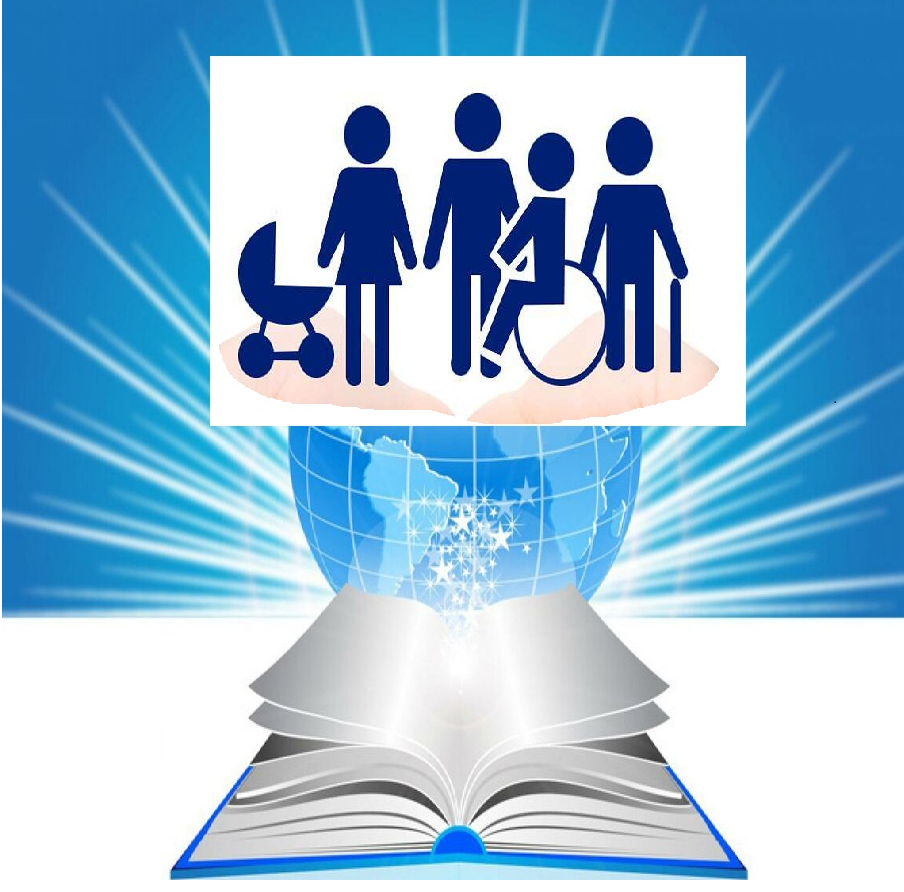 31 марта 2023г.г. Бирск, Республика БашкортостанМы рады приветствовать всех авторов публикаций, проявивших интерес к рассматриваемым вопросам: научных работников, педагогов образовательных организаций и учреждений дополнительного  образования, специалистов социальной сферы, преподавателей, аспирантов, магистрантов, студентов и других заинтересованных лиц.Цель научно-практической конференции – интеграция научного знания и успешных практик в вопросах современного образования  и  сфере социальной работы. Основные направления работы конференции:Современные технологии обучения и воспитания обучающихся организаций общего, среднего профессионального, высшего и дополнительного образованияАктуальные проблемы современного образовательного менеджментаСоциально-педагогическая и психолого-педагогическая деятельность в образовательных организацияхПроблемы подготовки компетентных специалистов в сферах образования и социальной работыПроблемы социальной защиты и социального обслуживания различных групп населенияАктуальные проблемы социальной работы в регионеVariaОрганизатор  конференции Бирский филиал Уфимского университета науки и технологий, социально-гуманитарный факультет, кафедра педагогики, психологии и социальной работы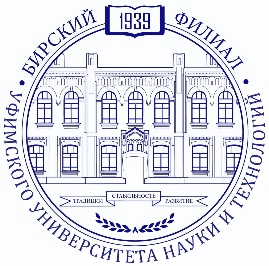 Организационный комитетКоновалова Е.А. – начальник отдела науки и высшего образования Министерства образования и науки Республики Башкортостан;Плотников А.А. – заместитель главы по социальным вопросам администрации Муниципального района Бирский район Республики Башкортостан;Председатель: А.Ф. Пономарев –зам.директора по научной работе Бирского филиала УУНиТ, кандидат физико-математических наук, доцент;Заместитель председателя: Логачева  Л.Р. –  к.пед.н.,  доцент, декан  социально-гуманитарного факультета  Бирского филиала  УУНиТБронников С.А.  – к. пед. н., профессор, зав.кафедрой педагогики, психологии и социальной работы  социально- гуманитарного факультета  Бирского филиала  УУНиТ;Черникова  Т.А. – к.пед.н., доцент кафедры педагогики, психологии и социальной работы  социально- гуманитарного факультета  Бирского филиала УУНиТ;Шайдукова  Л.Д. – к.соц.н., доцент кафедры педагогики, психологии и социальной работы  социально- гуманитарного факультета  Бирского филиала УУНиТ.Условия для участия в работе конференцииДля участия в конференции необходимо предоставить следующие материалы до 29 марта 2023 г. включительно:Заявка на участие в конференции по указанному образцу Статья в электронном виде по адресу электронной почты:kaf_spisr@mail.ruКопия квитанции об оплате (1 стр. 100 рублей, объем до 5 стр.).Справка о проверке на плагиат (из сайта antiplagiat.ru)В заявке указать, необходим ли электронный сертификат участника (100 рублей)Документы   для  участия   в   заочной конференции направлять на электронный адрес: kaf_spisr@mail.ru или по адресу: 452450 Башкортостан, г. Бирск, ул. Интернациональная, 10. Бирский   филиал УУНиТ, кафедра педагогики, психологии и социальной работы (тел. 8-(347-84)4-04-21). Оплату публикаций следует произвести   иногородним гражданам почтовым  переводом   по вышеуказанному адресу Шайдуковой Лиане Димовне, жителям г. Бирск обращаться на кафедру педагогики, психологии и социальной работы Бирского филиала УУНиТ (главное здание, кабинет 20).Дополнительная информация по телефону: ,     +79659295927 Шайдукова Лиана Димовна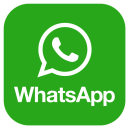 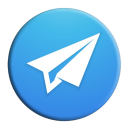 Требования к оформлению материаловТекст материалов должен быть набран в формате WORDfor 98/2007. Поля:
2 см. - сверху, справа, снизу, слева. Интервал – 1,5, шрифт - 14, тип -
TimesNewRoman, выравнивание по ширине, абзацы задаются автоматически.В правом верхнем углу курсивом печатается фамилия, инициалы автора, затем название учреждения. Ниже по центру страницы прописными буквами, жирным шрифтом название статьи. Междустрочный интервал – 1,5. Ссылки на источники в тексте, в круглых скобках. Литература оформляется в конце статьи в алфавитном порядке (автор, название, издательство, год издания, страницы).Студенческие статьи печатаются только совместно с научным руководителем.Материалы должны быть отредактированы (печатаются в авторской редакции).Статьи необходимо проверить на плагиат на сайте www.antiplagiat.ru. 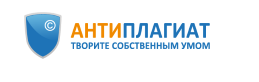 Уникальность должна быть не менее 60 %. Сборник будет разослан авторам в электронном варианте.Заявкана участие в  V Национальной научно-практической конференции«Актуальные проблемы современного образования и практики социальной работы»Ф.И.О.Место работыДолжность      Учёная степень, званиеАдрес для переписки и контактные телефоны, E-mailНазвание докладаНаправление  конференцииНеобходимость в электронном сертификате (указать)Приложить справку об антиплагиатеПример оформления статьиО ПРОБЛЕМАХ СОЦИАЛЬНОЙ ЗАЩИТЫ НАСЕЛЕНИЯ В РОССИЙСКОЙ ФЕДЕРАЦИИ В настоящее время социальная защита населения становится основным атрибутом современного государства, поскольку она является важной составляющей социальной политики любого государства.Согласно ст. 39 Конституции Российской Федерации, каждому гражданину  России  гарантируется социальное обеспечение по возрасту, в случае болезни, инвалидности, потери кормильца, для воспитания детей и в иных случаях, установленных законом [4, С.26].Социальная защита населения – это сфера преломления таких общечеловеческих ценностей, как равенство, социальная справедливость, гуманизм, моральные устои общества [5, С. 423]. ……..Литература:Аналитический центр при Правительстве Российской Федерации «О результатах анализа социально-экономических последствий реализации мер социальной поддержки населения субъектами Российской Федерации в соответствии с Федеральным законом от 22.08.2004 г. №122 - ФЗ («Закон о монетизации льгот») // Социальный бюллетень: выпуск №7, сентябрь 2016. – 19 с.Вопросы экономики [Электронный ресурс]. – Режим доступа: URL. http://www.vopreco.ru, свободный. - (Дата обращения: 22.11.2018).Глухова М.Ф. Организационные практики системы социальной поддержки жителей города Москвы / Вестник Университета правительства Москвы: научно-практический журнал. – 2017. – № 3. – С. 37-42.Конституция (Основной закон) Российской Федерации: офиц. текст. – М.: Законъ, 2014. – 39 с. Социальная политика: Учебник / Под общ. ред. Н.А. Волгина. – М: Экзамен, 2003. – 743 с.Энциклопедии по экономике: [Электронный ресурс]. – Режим доступа: URL.http://www.economi-ru.info, свободный. – (Дата обращения: 22.11.2018).Бардаченко С.В., главный специалист- эксперт юрисконсульт, Управление пенсионного фонда в Кировском районе г. Уфы ,Логачева Л.Р., к.пед.н.,доцентБирский филиал БашГУ, г.Бирск